DOGS WEST STEWARDS COURSE FOR CONFORMATION SHOWS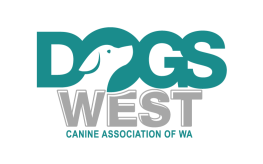 The Dogs West Stewards course comprises of componentsAttendance at a Stewards SeminarTheory ExaminationPractical AssessmentStewards SeminarThe Dogs West Stewards Training Working Party will conduct a minimum of one Stewards Seminar per calendar yearTrainee Steward is expected to attend the whole seminarTrainee Steward is to pay the fee for seminar to the Dogs West OfficeTheory ExaminationOpen book examination, held at the end of the Stewards SeminarA pass in the theory examination will be achieved with a 75% markA fail in the theory examination requires the theory examination to be repeated Practical AssessmentNo practical assessment will be conducted until the trainee has passed the theory examinationTrainee Steward must request a person from the stewards training working party for an assessmentTo be marked as competent in the overall practical assessment the trainee steward mustArrive a minimum of 30 minutes prior to the start of the event and confirm with the Chief Steward they have arrivedReceive ‘excellent’ and/or ‘satisfactory’ in all assessment areasPractical assessment must be conducted at an ‘all breeds’ or ‘full group’ show with a minimum of 30 dogsStewards Training Working PartyWill return theory examination paper to the Dogs West Office within 7 days of the Stewards SeminarWill return trainee steward practical assessment sheet within 7 days of assessmentWill ensure that the trainee steward has received a copy of the practical assessment sheet (hard copy or electronic) within 7 days of assessmentDogs West OfficeWill issue a certificate of completion upon the theory examination and practical assessment being completed. The first certificate is included in the price of the stewards’ course. Replacement certificates will attract a fee that is determined by Dogs West Office Stewards Training Working Party ver1_2020